Ministério do Trabalho e Emprego Secretaria-Executiva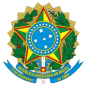 Subsecretaria de Estatística e Estudos do Trabalho Coordenação-Geral de Estudos e Estatísticas do TrabalhoCoordenação do Observatório Nacional do Mercado de TrabalhoEu, [NOME], [Cargo, Função/Setor], CPF nº [Nº CPF], declaro estar ciente da habilitação a ser conferida a mim para manuseio das bases de dados [da RELAÇÃO ANUAL DE INFORMAÇÕES SOCIAIS - RAIS e do CADASTRO GERAL DE EMPREGADOS E DESEMPREGADOS], mantidas pelo Ministério do Trabalho e Emprego, decorrente do ACORDO DE COOPERAÇÃO a ser firmado pelo [NOME DO ÓRGÃO/ENTE/ENTIDADE/ORGANIZAÇÃO PARTÍCIPE] , conforme Processo SEI nº [Nº PROTOCOLO].No tocante às atribuições a mim conferidas, no âmbito do Termo de Compromisso e Manutenção de Sigilo acima referido, comprometo-me a:manusear a(s) base(s) de dados apenas por necessidade de serviço ou em caso de determinação expressa, desde que legal, de superior hierárquico;manter a absoluta cautela quando da exibição de dados em tela, impressora ou, ainda, na gravação em meios eletrônicos, a fim de evitar que deles venham a tomar ciência pessoas não autorizadas;utilizar a(s) base(s) de dados estritamente conforme descrito e definido no instrumento de cooperação para disponibilização de dados;manter sigilo dos dados ou informações sigilosas obtidas por força de minhas atribuições, abstendo- me de revelá-los ou divulgá-los, sob pena de incorrer nas sanções civis e penais decorrentes de eventual divulgação; eNão repassar a outrem a(s) base(s) de dados em formato identificado. [Local], data da assinatura eletrônica.Documento assinado eletronicamente [NOME COMPLETO][CARGO][NOME DA ENTIDADE/ORGANIZAÇÃO PARTÍCIPE] CPF nº [Nº DO CPF]